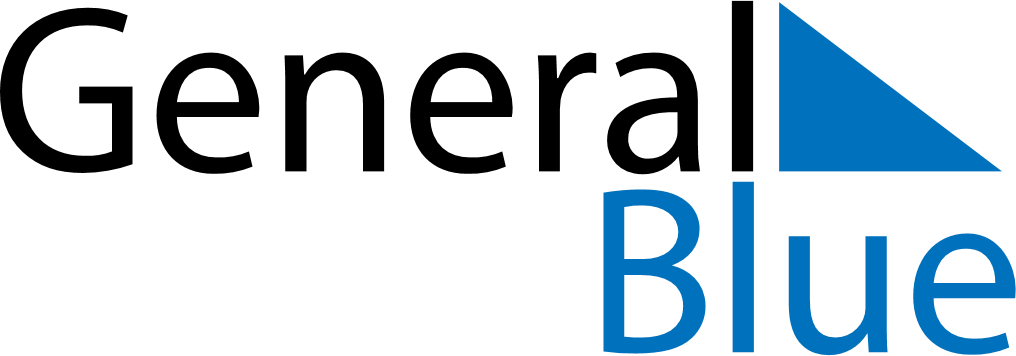 March 2025March 2025March 2025March 2025LesothoLesothoLesothoSundayMondayTuesdayWednesdayThursdayFridayFridaySaturday123456778910111213141415Moshoeshoe Day161718192021212223242526272828293031